Complete this form if you have previously received services from a TAP program OR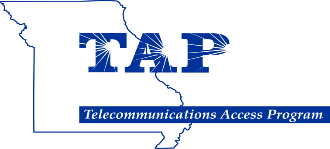 The individual will be submitting medical records as proof of disability.  Individuals may instead go to an approved center to complete the “Centers and Approved Professionals Certification”TAP Wireless: State Fiscal Year 2025 (July 1, 2024-June 30, 2025)Complete:Print: Name of Applicant (Last, First, MI) ______________________________________________________________Date of Birth: MM/DD/YYYY ______________ 	Last 4 of Social Sec Number: _____________________I have difficulty using basic or I require advanced distance communication equipment due to a disability of: (choose those that apply)Vision	 Hearing	Mobility/Physical Access	Cognitive/MemoryIf the applicant has a speech disability contact Mo A T first Speech Per my online application to TAP W, I am requesting the following (choose 1): Smartphone or TabletDeaf or Hard of Hearing Applicants: I would like a Visual Signaler as identified in my application (circle) Yes	NoAs an applicant or guardian of the applicant applying for TAP Wireless, if the applicant is approved for equipment:It is required that the applicant participate in surveys and email for a minimum of 3 years. TAP Wireless provides equipment only. The applicant is responsible for the service (Wi-Fi, as well as cellular and Data), fees associated with equipment, additional add-ons or accessories. A two (2) year warranty is provided as part of the program, approved applicants are not eligible for new equipment for three (3) years from the date of receiving equipment. See TAP Wireless Guide for specifics of warranty.I have read the responsibilities and agree to the terms of the Wireless Pilot. Submitting false information is known as perjury and my application can be revoked, equipment requested to be returned, and I be made ineligible for future equipment.Guardian Signature if applicable: ___________________________	 Guardian Print _______________________________Date:______Certification of DisabilityTAP Program Coordinator is verifying the applicant is known to have a disability that requires adaptive phone equipment for the purpose of advanced distance communication. This applicant is either known personally by Program Coordinator of agency, has submitted medical records, or is a long time recipient of TAP services. TAP Program Coordinator Verification:Return this form and additional documentation to:  Email: motapwireless@gmail.comFax:  816-655-6710	ATTN: TAP WirelessPostal Mail: TAP Wireless, 1501 NW Jefferson St, Blue Springs, MO 64015Reminder: include with your certification your:Medical Diagnosis related to your disability (if applicable)Household Income (required)Printed NameSignatureDate:Printed NameSignatureDate: